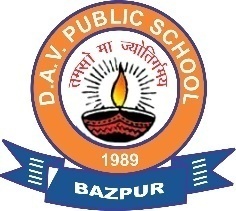                          D.A.V. PUBLIC SCHOOL          Bazpur, U S Nagar, Uttarakhand-262401                                           		            Affiliated to CBSE, New Delhi 					           BIFURCATION OF SYLLABUS OF CLASS NURSERYS.No.TERM IENGLISHHINDIMATHS1APRILOver Write /,\ , / /\, ⃝ Rhymes- Johnny Johnny Yes Papa Early To Bed Oral Work Read A To ZOver write = /, ___, , अ , आ कविता – मछली जल की रानी है Join the dotsOverwrite-0,1,2,3 in writing bookOral work –read 1 to 10.2MAY– Over Write A,B,C,D In English Write Book Rhymes – Say A Preys, My Family With Action बिन्दु को मिलाकर लिखो अ , आपढो अ से अ:कविता – 1- सुबह हो गई 2- सभी काम के Write -1,2,3,4 with help of dotes.3JULYRevision A,B,C And D Over Write C,F,G,In English Writing Book Read A To Z Rhymes – Two Little Laugh A Little With Action Revision,अ,आ,इ,ई Over Write In Hindi Writing Book चित्र देख कर सही अक्षरों का मिलान करो कविता – कपडे नन्हे–मुन्हे सैनिकRevision -1.2,3,4,5 write help of dotsOral work-learn counting 1 to 10.4AUGUSTWrite H,I,J Read A To Z Match Same Letter Rhymes – Red Light Red Light Baa – Baa Black Seep Over Write उ,ऊ,ऋ, Over Write In Hindi Writing Bookचित्र देख कर सही अक्षरों का मिलान करो कविता – 1-राजा शेर 2-इस घर में Write 6,7,8,9,10 help of dotsMatch the number to number Oral 1 to 20.5SEPTEMBERRevision A To J Match Same Letter Circle A Same Letter Match The Pitcher With There Letter Rhymes – Teddy Bear Teddy Bear Hip- Hip With ActionREVISION FOR EXAM अ से ऋ उचित अक्षरों का मिलान करो चित्र देखकर सही अक्षरों का मिलान करो कविता-1- रंग बिरंगे गुब्बारे 2- मै हू कौन Revision work for examOral work-learn counting 1 to 20.6TERM-IIOCTOBERWrite K,L,M,Match The Pitcher With Their Letter Rhymes – Rain-Rain Go Away, Twinkle Twinkle With Action बिन्दुओं की सहायत से अ से ए तक लिखो अ से अ: चित्र देखकर सही अक्षर पर गोला करोAकविता – 1- होली आई 2- मेरे पौधेWrite 1to 15,count and write number,Match the number,Oral work-learn counting 1 to 20.7NOVEMBERWrite N,O,P,Write Missing Letter Oral Work Read A To Z Rhymes – Sunflower- Sunflower बिन्दुओं की सहायता से अ से अ: तक लिखो और पढोAरिक्त स्थान भरो कविता – 1- एक दो तीन 2- खिला दो सब्जी Write 1 to 20,write missing numbers, circle the same numberOral work-learn counting 1 to 20.8DECEMBERWrite Q,R,S,T,VOral Work – Read A To Z Rhymes Run Away Coffee With Action पढो अ से अ: तक लिखो और चित्र देखकर पहला अक्षर लिखो उचित अक्षरों का मिलान करोA1- dfork कितने तारे 2- आई दिवाली Write counting 21 to 30, count and write number,Count and match number,Oral work-learn counting 1 to 30.9JANUARYWrite V,W,X,Y,Z Oral Work – Read A To Z Rhymes –Good Manners With Action अ से अ: तक लिखो और पढो चित्र देखकर पहला अक्षर लिखोAWrite counting 1 to 30 ,write the missing number 1 to 30,Count and write number, circle the same number.Oral work-learn counting 1 to 30.10FABRUARYWrite A To ZWrite Missing Letter, Rhymes – Two Red Apples With Action अ से अ: तक लिखो और पढो चित्र देखकर पहला अक्षर लिखोARevision for exam.Oral work –learn counting 1 to 30.